                                                                        Fecha: ________________________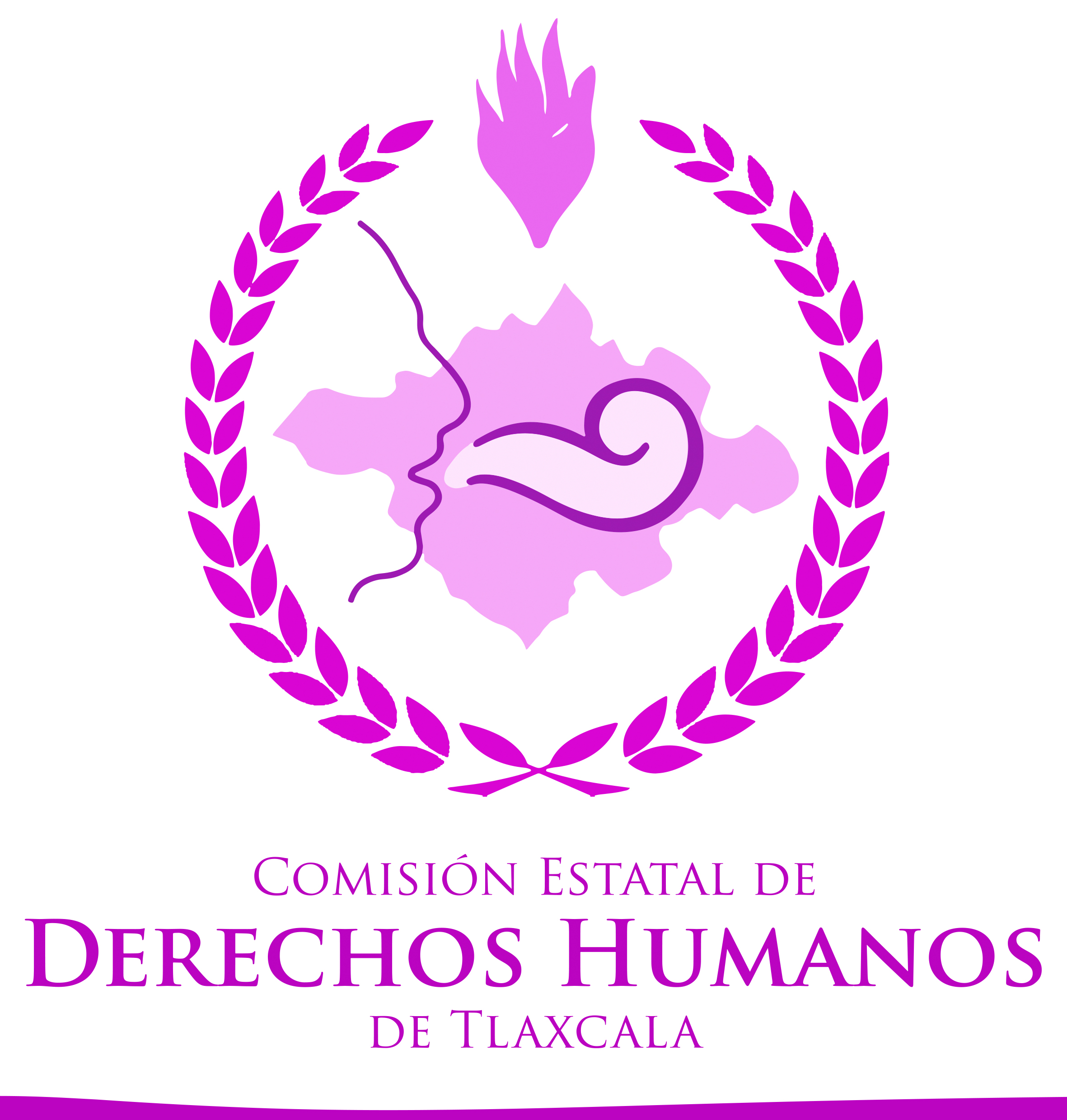 MTRA. JAKQUELINE ORDOÑEZ BRASDEFERPRESIDENTA DE LA COMISIÓN ESTATALDE DERECHOS HUMANOS DE TLAXCALAP r e s e n t e.A través del presente escrito, comparezco ante Usted para presentar QUEJA en contra de las autoridades y/o servidores públicos que más adelante menciono, por considerar que violaron mis derechos humanos.Nombre Completo: __________________________________________________________________Domicilio Particular: _________________________________________________________________                                                Calle                                                           Número_______________________________________________________________ C.P. _________________                                                          ColoniaMunicipio: __________________________ Entidad Federativa: _____________________________Referencia del domicilio: ____________________________________________________________Lugar de Nacimiento:   _______________________    Nacionalidad: _______________________  Teléfono: ______________________        _____________________        ________________________                                 Móvil                                           Casa                                           Oficina                                 Correo Electrónico: __________________________________________________________________Ocupación: ________________ Grado de Estudios: _________________ Sexo: _____________Edad: _________________________________ Fecha de Nacimiento: _______________________Señale si pertenece a uno o más de los siguientes grupos:Autoridades o servidores públicos que considero violaron mis derechos humanos: ________________________________________________________________________________________________________________________________________________________________________________________________________________________________________________________________________________________________________________________________________________________________________________________________________________________________________________________________________________________________________________________________________________________________________________________________________________________________________________________________________________________________________________________________________________________________________________Hechos que motivan mi queja: ____________________________________________________________________________________________________________________________________________________________________________________________________________________________________________________________________________________________________________________________________________________________________________________________________________________________________________________________________________________________________________________________________________________________________________________________________________________________________________________________________________________________________________________________________________________________________________________________________________________________________________________________________________________________________________________________________________________________________________________________________________________________________________________________________________________________________________________________________________________________________________________________________________________________________________________________________________________________________________________________________________________________________________________________________________________________________________________________________________________________________________________________________________________________________________________________________________________________________________________________________________________________________________________________________________________________________________________________________________________________________________________________________________________________________________________________________________________________________________________________________________________________________________________________________________________________________________________________________________________________________________________________________________________________________________________________________________________________________________________________________________________________________________________________________________________________________________________________________________________________________________________________________________________________________________________________________________________________________________________________________________________________________________________________________________________________________________________________________________________________________________________________________________________________________________________________________________________________________________________________________________________________________________________________________________________________________________________________________________________________________________________________________________________________________________________________________________________________________________________________________________________________________________________________________________________________________________________________________________________________________________________________________________________________________________________________________________________________________________________________________________________________________________________________________________________________________________________________________________________________________________________________________________________________________________________________________________________________________________________________________________________________________________________________________________________________________________________________________________________________________________________________________________________________________________________________________________________________________________________________________________________________________________________________________________________________________________________________________________________________________________________________________________________________________________________________________________________________________________________________________________________________________________________________________________________________________________________________________________________________________________________________________________________________________________________________________________________________________________________________________________________________________________________________________________________________________________________________________________________________________________________________________________________________________________________________________________________________________________________________________________________________________________________________________________________________________________________________________________________________________________________________________________________________________________________________________________________________________________________________________________________________________________________________________________________________________________________________________________________________________________________________________________________________________________________________________________________________________________________________________________________________________________________________________Peticiones a la Comisión Estatal de Derechos Humanos de Tlaxcala: ______________________________________________________________________________________________________________________________________________________________________________________________________________________________________________________________________________________________________________________________________________________________________________________________________________________________________________________________________________________________________________________________________________________________________________________________________________________________________________________________________________________________________________________________________________________________________________________________________________________________________________________________________________Manifiesto que en caso de que sea posible conciliar la presente queja, SI ( ) NO ( ) Autorizo a la Comisión Estatal de Derechos Humanos de Tlaxcala para tal fin. Asimismo, SI ( ) NO ( ) autorizo que mis datos personales se den a conocer a la opinión pública dentro de la resolución emitida por éste Organismo Autónomo, después de su notificación, mediante un extracto de la misma, en los medios de comunicación; además, de la publicación del texto íntegro en la página y medios electrónicos oficiales de la Comisión.En ___________________________, Tlaxcala.                                                              Población__________________________________Firma o huella digital

